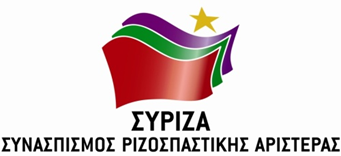    Αθήνα, 22 Μαΐου 2019 Προς το Προεδρείο της Βουλής των ΕλλήνωνΕρώτησηΠρος τον κ. Υπουργό ΥγείαςΘέμα: «Διαγνωστικά τεστ σε μικρά νησιά του Αιγαίου από ΜΚΟ»Ο ΕΟΔΥ σύναψε συμφωνία συνεργασίας με τη «Σύμπλευση ΑΜΚΕ» για τηδιενέργεια διαγνωστικών τεστ για την ανίχνευση του ιού SARS-CoV-2. σε μικρά και απομονωμένα νησιάτου Αιγαίου. Όπως αναφέρεται στη σχετική ανακοίνωση, η συμφωνία αφορά επέκταση του προγράμματος των Κινητών Ομάδων του ΕΟΔΥ και γίνεται σε επικοινωνίαμε τους δήμους των μικρών νησιών. Θα πραγματοποιηθούν δειγματοληψίες σεευπαθείς ομάδες. Τα μέλη της «Σύμπλευσης» θα καταπλεύσουν στα νησιά με φουσκωτά σκάφη, μεταφέροντας τα κλιμάκια του ΕΟΔΥ από την Αττική σε κάθε νησί. Οι εξετάσεις θαπραγματοποιηθούν από κοινού με τους ιατρούς και τους εθελοντές της Σύμπλευσηςμε βάση το πρωτόκολλο του ΕΟΔΥ. Τα βιολογικά δείγματα που θα συλλεχθούνθα μεταφερθούν στα συνεργαζόμενα εργαστήρια στηνΑττική. Σύμφωνα πάντα με τις σχετικές ανακοινώσεις, η πρώτη δράση της ανωτέρω συμφωνίας ξεκινά τη Δευτέρα 25 και την Τρίτη 26 Μαΐου και οι Πλωτές Ομάδες τουΕΟΔΥ θα επισκεφτούν τη Μήλο, την Κίμωλο, τη Φολέγανδρο και τη Σίκινο.Ερωτάται ο κ. Υπουργός: Ποιο είναι το ακριβές περιεχόμενο και οι όροι της συνεργασίας του ΕΟΔΥ με την «Σύμπλευση ΑΜΚΕ»; Για το πρόγραμμα αυτό γίνεται χρήση κονδυλίων του ΕΣΠΑ και εάν ναι, ποιο το ύψος που προβλέπεται για τη διενέργεια αυτών των τεστ;Σύμφωνα με δημόσια παραδοχή, τόσο της Επιτροπής Εμπειρογνωμόνων για την Covid-19 όσο και των εκπροσώπων των υπουργείων Υγείας και Προστασίας του Πολίτη, τα νησιά λόγω των μέτρων, είναι σήμερα «καθαρά» από κρούσματα. Ποιος ο λόγος λοιπόν διενέργειας των τεστ σε ήδη καθαρές περιοχές, όπως είναι ιδιαίτερα τα μικρά νησιά; Δεν θα είχε λογική ο όποιος έλεγχος να αφορά τους επισκέπτες των νησιών;ΟερωτώνΒουλευτήςΝίκος Συρμαλένιος